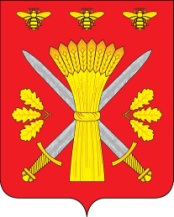 РОССИЙСКАЯ ФЕДЕРАЦИЯОРЛОВСКАЯ ОБЛАСТЬАДМИНИСТРАЦИЯ ТРОСНЯНСКОГО РАЙОНАПОСТАНОВЛЕНИЕ От 23  июля  2019 года                                                                             № 196      с.ТроснаОб утверждении Порядка проведения анализа  осуществления главными администраторами бюджетных средстввнутреннего финансового контроля и внутреннего финансового аудитав муниципальном образовании«Троснянский район» В целях обеспечения реализации полномочий, определенных положениями пункта 4 статьи 157 Бюджетного кодекса Российской Федерации п о с т а н о в л я ю:     1. Утвердить   Порядок  проведения анализа осуществления главнымиадминистраторами бюджетных средств внутреннего финансового контроля и      внутреннего финансового аудита согласно приложению к настоящему постановлению.    2.Настоящее постановление подлежит размещению на официальном сайте администрации Троснянского  района.   3. Постановление вступает в силу с момента подписания.   4. Контроль за исполнением настоящего постановления оставляю за собой.               Глава района                                                                               А.И.Насонов